О внесении изменения в постановление администрацииНовосельского сельского поселения Брюховецкого районаот 12 января 2016 года № 2 «Об утверждении перечнямуниципальных услуг (функций) предоставляемых(исполняемых) администрацией Новосельскогосельского поселения Брюховецкого района»В соответствии с Федеральным законом от 27 июля 2010 года № 210 – ФЗ «Об организации предоставления государственных и муниципальных услуг», 
п о с т а н о в л я ю:1. Внести в постановление администрации Новосельского сельского поселения Брюховецкого района от 12 января 2016 года № 2 «Об утверждении перечня муниципальных услуг (функций) предоставляемых (исполняемых) администрацией Новосельского сельского поселения Брюховецкого района» изменение, изложив приложение в новой редакции (прилагается).2. Признать утратившим силу постановление администрации Новосельского сельского поселения Брюховецкого района от 30 января 2017 года № 11 «О внесении изменения в постановление администрации Новосельского сельского поселения Брюховецкого района от 12 января 2016 года № 2 «Об утверждении перечня муниципальных услуг (функций) предоставляемых (исполняемых) администрацией Новосельского сельского поселения Брюховецкого района».3. Настоящее постановление подлежит обнародованию и размещению (опубликованию) на официальном сайте администрации муниципального образования Брюховецкий район в разделе Новосельское сельское поселение в информационно-телекоммуникационной сети «Интернет».4. Постановление вступает в силу со дня его подписания.Глава Новосельскогосельского поселения Брюховецкого района	                                                                      А.В. АндрюхинПРИЛОЖЕНИЕк постановлению администрацииНовосельского сельскогопоселения Брюховецкого районаот 26.06.2018 № 64«ПриложениеУТВЕРЖДЕНпостановлением администрацииНовосельского сельскогопоселения Брюховецкого районаот 12.01.2016 г. № 2переченьмуниципальных услуг (функций) предоставляемых (исполняемых) администрацией Новосельского сельского поселения Брюховецкого района	.»Главный специалист администрацииНовосельского сельского поселения	Н.Л. БрачковаЛИСТ СОГЛАСОВАНИЯпроекта постановления администрации Новосельского сельскогопоселения Брюховецкого района от ______________№_____«О внесении изменения в постановление администрации Новосельского сельского поселения Брюховецкого района от 12 января 2016 года № 2 «Об утверждении перечня муниципальных услуг (функций) предоставляемых (исполняемых) администрацией Новосельского сельского поселения Брюховецкого района»Проект внесен:ЗАЯВКА
К ПОСТАНОВЛЕНИЮ Наименование постановления:«О внесении изменения в постановление администрации Новосельского сельского поселения Брюховецкого района от 12 января 2016 года № 2 «Об утверждении перечня муниципальных услуг (функций) предоставляемых (исполняемых) администрацией Новосельского сельского поселения Брюховецкого района»Проект внесен: Главой Новосельского сельского поселения Брюховецкого района
Постановление разослать:1) главному специалисту администрации Новосельского сельского поселения Брюховецкого района – 1 экз.;2) главному бухгалтеру администрации Новосельского сельского поселения Брюховецкого района – 1 экз.;3) экономисту администрации Новосельского сельского поселения Брюховецкого района – 1 экз.;4) инспектору по ЛПХ и земельным отношениям администрации Новосельского сельского поселения Брюховецкого района – 1 экз.________________        Брачкова Наталья Леонидовна                 (подпись)                                     53 1 47                                  __________2018 года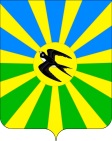 АДМИНИСТРАЦИЯ НОВОСЕЛЬСКОГО СЕЛЬСКОГО ПОСЕЛЕНИЯ БРЮХОВЕЦКОГО РАЙОНАПОСТАНОВЛЕНИЕАДМИНИСТРАЦИЯ НОВОСЕЛЬСКОГО СЕЛЬСКОГО ПОСЕЛЕНИЯ БРЮХОВЕЦКОГО РАЙОНАПОСТАНОВЛЕНИЕот 26.06.2018№ 64село Новое Селосело Новое Село№п/пНаименование муниципальной услуги (функции) предоставляемой (исполняемой) администрацией Новосельского сельского поселения Брюховецкого районаНаименование должности специалиста администрации Новосельского сельского поселения Брюховецкого района предоставляющего (исполняющего) муниципальную услугу (функцию)1. Муниципальные услуги1. Муниципальные услуги1. Муниципальные услугиЗемельные и имущественные отношенияЗемельные и имущественные отношенияЗемельные и имущественные отношения1.1.1Предоставление земельных участков, находящихся в государственной или муниципальной собственности, в постоянное (бессрочное) пользованиеИнспектор по ЛПХ и земельным отношениям администрации1.1.2Предоставление выписки из реестра муниципального имуществаГлавный бухгалтер администрации1.1.3Предоставление муниципального имущества в аренду или безвозмездное пользование без проведения торговИнспектор по ЛПХ и земельным отношениям администрации1.1.4Заключение соглашения об установлении сервитута в отношении земельного участка, находящегося в государственной или муниципальной собственностиИнспектор по ЛПХ и земельным отношениям администрацииАвтотранспорт и дорогиАвтотранспорт и дорогиАвтотранспорт и дороги1.2.1Выдача специального разрешения на движение по автомобильным дорогам местного значения тяжеловесного и (или) крупногабаритного транспортного средстваГлавный бухгалтер администрацииРегулирование предпринимательской деятельностиРегулирование предпринимательской деятельностиРегулирование предпринимательской деятельности1.3.1.Выдача разрешения на право организации розничного рынкаЭкономист администрацииСоциальное обслуживаниеСоциальное обслуживаниеСоциальное обслуживание1.4.1Выдача разрешений на вступление в брак лицам, достигшим возраста шестнадцати летГлавный специалист администрации1.4.2.Уведомительная регистрация трудового договора с работодателем физическим лицом, не являющимся индивидуальным предпринимателемГлавный специалист администрации1.4.3.Перерегистрация захоронений на других лиц и оформлению свидетельств о захоронении администрацией Новосельского сельского поселения Брюховецкого районаГлавный специалист администрации1.4.4.Предоставление места для одиночного, родственного, воинского, почётного или семейного (родового) захоронения (подзахоронения) администрацией Новосельского сельского поселения Брюховецкого районаГлавный специалист администрации1.4.5.Выдача свидетельства о регистрации семейного (родового) захороненияГлавный специалист администрацииПредоставление справочной информацииПредоставление справочной информацииПредоставление справочной информации1.5.1Предоставление копий правовых актов администрации Новосельского сельского поселения Брюховецкого районаГлавный специалист администрации1.5.2Предоставление выписки из похозяйственной книгиИнспектор по ЛПХ и земельным отношениям администрацииЖилищно – коммунальное хозяйствоЖилищно – коммунальное хозяйствоЖилищно – коммунальное хозяйство1.6.1Выдача порубочного билета на территории Новосельского сельского поселения Брюховецкого районаЭкономист администрации1.6.3Выдача разрешения (ордера) на проведение земляных работ на территории общего пользования Инспектор по ЛПХ и земельным отношениям администрации ПрочееПрочееПрочее1.7.1Присвоение, изменение и аннулирование адресовФинансист администрацииФункции в сфере контрольно-надзорной деятельностиФункции в сфере контрольно-надзорной деятельностиФункции в сфере контрольно-надзорной деятельности2.1.Осуществление муниципального контроля в области торговой деятельностиЭкономист администрации2.2.Осуществление муниципального контроля в области благоустройства на территории Новосельского сельского поселенияИнспектор по ЛПХ и земельным отношениям администрации2.3Осуществление муниципального контроля за сохранностью автомобильных дорог местного значения в границах населенных пунктов Новосельского сельского поселения Брюховецкого районаГлавный бухгалтер администрацииГлавой Новосельского сельского поселенияА.В. АндрюхинПроект подготовлен:Главный специалист администрацииНовосельского сельского поселения Н.Л. Брачкова